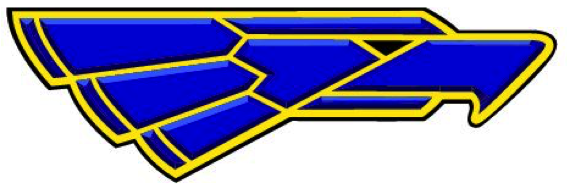 ÉCOLE ALPHA SECONDARYGrade 12 Student Profile 2019-2020Fill in the following information neatly and in ink:Last Name:_________________________________First Name:_________________________________Telephone Number (at home): _________________Cell Number (to call or text): ___________________Email:      ___________________________________What is the fastest/best way to contact you?Home:     □     Cell:     □     Email:     □Are you in ACE-IT?  Secondary School Apprenticeship?  Industry Certification?  IDS?  Industry Connect?  Workplace Training Program?  If so, please describe: ___________________________________________________________________Do you have a part-time job?  If so, where? ______________________________ ……………………………………………………………………………..Student Number:  _______________ Personal Education Number:_____________FULL Address:_______________________________________________________Postal Code:__________________  Birthdate: _____________________________Present Citizenship:_________________ Father’s Workplace:_________________ Mother’s Workplace:________________CAREER GOAL? _________________ALTERNATIVE CAREER GOAL?_____________THIS FORM MUST BE FILED WITH MS. MCCHESNEY IN ROOM 325 IN ORDER FOR YOU TO BE CONSIDERED FOR ANY SCHOOL AND DISTRICT SCHOLARSHIPS, BURSARIES, OR AWARDS.*You are encouraged to update this form regularly throughout the year.PLANS FOR POST-SECONDARY EDUCATION AND TRAINING:What are your current plans for post-secondary education?INSTITUTION (School) Choice #1: ________________________________________Program Name:______________________________________________________INSTITUTION (School) Choice #2: ________________________________________Program Name:______________________________________________________INSTITUTION (School) Choice #3: ________________________________________Program Name:______________________________________________________Previous Courses & Credits:List all of the Grade 11/12 courses that you have completed.  Include your final letter grade.  Be sure to include any Grade 11 or 12 level courses for which you already have credit (ex. If you took Biology 11 in grade 10).  Indicate Honours with an “H” and Advanced Placement with an “AP.”Course Name	Letter Grade_________________________________________________________________________________________________________________________________________________Course Name	Letter Grade_________________________________________________________________________________________________________________________________________________Current Courses & Credits:List all of the courses you are currently taking.  Indicate Honours with an “H” and Advanced Placement with an “AP.”  It is not necessary to include letter grades for these courses.Course Name		_________________________________________________________________________________________________________________________________________________Course Name		_________________________________________________________________________________________________________________________________________________……………………………………………………………………………..FINANCIAL NEED?Financial need is a commonly cited criteria for scholarships; therefore, it is helpful that the Scholarship Committee has an idea of your circumstances.  Please describe below how you plan on paying for your education.  For example, does your family have savings for your education or RESP’s?  Do you plan on taking out student loans?  Will you be working through college or university?  Will you be using a combination of both family help and student loans/working?  What is your level of financial need?Keeping in mind that this form is confidential, please describe your circumstances with as much detail as you feel comfortable sharing.__________________________________________________________________________________________________________________________________________________________________________________________________________________________________________________________________________________________________________________________________________________________________________________________________________________________________________________________________________________________________________________________________________________________________________________________________________________________________________________________________________________________________________________________________________________________________________________________________________________________________________________________________________________________________________________________________________________________________________To the best of your ability, please NEATLY fill out the sections below.  You are welcome to make changes or additions throughout the school year as needed; however, it is recommended that you submit this form ASAP in order to be considered for opportunities.Please don’t worry about how empty or full the list is, just complete it in as much detail as you can.  If you require more space than provided, please type additional information and attach it to this form.………………………………………………………………………….SCHOOL INVOLVEMENT AND PARTICIPATION:(Volunteer Work, Clubs, Committees, Councils, Organizations and Sports Teams)COMMUNITY INVOLVEMENT & PARTICIPATION:(Volunteer Work, Leadership Training, Religious Institutions, Sports, Clubs and Activities)PREVIOUS AWARDS AND ACHIEVEMENTS:Describe previous awards and achievements you have won or accomplished between grades 8-12.  You may include items from both inside and outside of school.OTHER INFORMATION: Use this space to tell the Scholarship Committee about any special considerations or unique qualities you may have.  Is there anything else you would like us to know about you?___________________________________________________________________________________________________________________________________________________________________________________________________________________________________________________________________________________________________________________________________________________________________________________________________________________________________________________________________________________________________________________________________________________________________________________________________________________________YEAR(S)ACTIVITY, CLUB OR ORGANIZATIONYOUR ROLE:(ex. member, coach, president)# of HOURS:(breakdown into days, months & years)CONTACT PERSON & INFO (teacher sponsor or coach) for verificationYEAR(S)ACTIVITY, CLUB OR ORGANIZATIONYOUR ROLE:# of HOURS:(breakdown into days, months & years)CONTACT PERSON & INFO for verificationYEARNAME OF AWARD/COMPETITIONDESCRIPTION:  What made you eligible for the award?